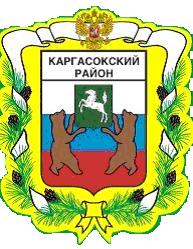 МУНИЦИПАЛЬНОЕ ОБРАЗОВАНИЕ «Каргасокский район»ТОМСКАЯ ОБЛАСТЬАДМИНИСТРАЦИЯ КАРГАСОКСКОГО РАЙОНАПриложение 1к постановлению АдминистрацииКаргасокского районаот 11.02.2015 № 36УТВЕРЖДЕНАпостановлением АдминистрацииКаргасокского районаот 03.05.2011 № 99ПриложениеМуниципальная программа«Обеспечение жильем молодых семей в Каргасокском районе на 2011-2015 годы»ПАСПОРТ ПРОГРАММЫПриложение 1к постановлению АдминистрацииКаргасокского районаот 11.02.2015 № 36Приложение № 2к муниципальной программе«Обеспечение жильем молодых семей вКаргасокском районе на 2011-2015 годы»Показатели эффективности реализациимуниципальной программы «Обеспечение жильем молодых семей в Каргасокском районе на 2011-2015 годы»(с учетом прогноза цен на соответствующие годы)*  * - Показатели эффективности реализации программы будут уточняться в ходе исполнения программы.Приложение 3к постановлению АдминистрацииКаргасокского районаот 11.02.2015 № 36Приложение № 3кмуниципальной программе«Обеспечение жильем молодых семей вКаргасокском районе на 2011-2015 годы»Перечень программных мероприятиймуниципальной программы «Обеспечение жильем молодых семей в Каргасокском районе на 2011-2015 годы»(с учетом прогноза цен на соответствующие годы)** - Объем финансирования и показатели результата мероприятия программы будут уточняться в ходе реализации программы. Объемы финансирования из районного бюджета подлежат ежегодной корректировке исходя из его возможностей.Приложение 4к постановлению АдминистрацииКаргасокского районаот 11.02.2015 № 36Приложение № 4 к муниципальной программе«Обеспечение жильем молодых семей в Каргасокском районе на 2011-2015 годы»Ресурсное обеспечение мероприятий по реализации муниципальной программы«Обеспечение жильем молодых семей в Каргасокском районе на 2011-2015 годы»(с учетом прогноза цен на соответствующие годы)*Форма 1* - Ресурсное обеспечение мероприятий программы будет уточняться в ходе реализации программы. Объемы финансирования из областного бюджета ПОСТАНОВЛЕНИЕПОСТАНОВЛЕНИЕПОСТАНОВЛЕНИЕПОСТАНОВЛЕНИЕПОСТАНОВЛЕНИЕ11.02.2015с. Каргасок№ 36 О внесении изменений в постановление Администрации Каргасокского района от 03.05.2011 г. № 99 «Об утверждении муниципальной программы «Обеспечение жильем молодых семей в Каргасокском районе на 2011-2015 годы»О внесении изменений в постановление Администрации Каргасокского района от 03.05.2011 г. № 99 «Об утверждении муниципальной программы «Обеспечение жильем молодых семей в Каргасокском районе на 2011-2015 годы»О внесении изменений в постановление Администрации Каргасокского района от 03.05.2011 г. № 99 «Об утверждении муниципальной программы «Обеспечение жильем молодых семей в Каргасокском районе на 2011-2015 годы»В целях приведения в соответствие объемов финансирования программных мероприятийАдминистрация Каргасокского района постановляет:Внести следующие изменения в постановление Администрации Каргасокского района от 03.05.2011 № 99 «Об утверждении муниципальной программы «Обеспечение жильем молодых семей в Каргасокском районе на 2011-2015 годы» (далее Программа):- паспорт Программы изложить в новой редакции согласно приложению 1 к настоящему постановлению;- приложение 2 к Программе «Показатели эффективности реализации муниципальной программы «Обеспечение жильем молодых семей в Каргасокском районе на 2011-2015 годы» изложить в новой редакции согласно приложению 2 к настоящему постановлению;- приложение 3 к Программе «Перечень программных мероприятий муниципальной программы «Обеспечение жильем молодых семей в Каргасокском районе на 2011-2015 годы», изложить в новой редакции согласно приложению 3 к настоящему постановлению.- приложение 4 к Программе «Ресурсное обеспечение мероприятий по реализации муниципальной программы «Обеспечение жильем молодых семей в Каргасокском районе на 2011-2015 годы», изложить в новой редакции согласно приложению 4 к настоящему постановлению;- в разделе 4 Программы «Механизм реализации и управления программой, включая ресурсное обеспечение» слова:«Общий объем финансирования муниципальной программы составляет всего 45821 тыс. рублей, в том числе федерального бюджета – 6834 тыс. рублей; областного бюджета – 3887 тыс. рублей; районного бюджета – 4730 тыс. рублей; привлеченных средств – 30370 тыс. рублей.В том числе (с учетом прогноза цен на соответствующие годы):В 2011 году – 3530 тыс. рублей за счет средств, в том числе за счет средств  федерального бюджета – 1430 тыс. рублей;  областного бюджета – 300 тыс. рублей;  районного  бюджета – 300 тыс. рублей; привлеченных средств – 1500 тыс. рублей.В 2012 году – 5731 тыс. рублей за счет средств, в том числе за счет средств федерального бюджета – 771 тыс. рублей; областного бюджета – 578 тыс. рублей; районного бюджета – 800 тыс. рублей; привлеченных средств – 3582 тыс. рублей.В 2013 году – 11666 тыс. рублей за счет средств, в том числе за счет средств  федерального бюджета – 1409 тыс. рублей; областного бюджета – 896 тыс. рублей; районного бюджета – 1395 тыс. рублей; привлеченных средств – 7966 тыс. рублей.В 2014 году – 13297 тыс. рублей за счет средств, в том числе за счет средств федерального бюджета – 1497 тыс. рублей; областного бюджета – 1016 тыс. рублей; районного бюджета – 1138 тыс. рублей; привлеченных средств – 9646 тыс. рублей.В 2015 году – 11597 тыс. рублей за счет средств, в том числе за счет средств федерального бюджета – 1727 тыс. рублей; областного бюджета – 1097 тыс. рублей; районного бюджета – 1097 тыс. рублей; привлеченных средств – 7676 тыс. рублей.По направлениям финансирования:- расходы, увеличивающие стоимость основных средств, в том числе государственные капитальные вложения – 0 тыс. рублей;- научно-исследовательские и опытно-конструкторские работы – 0 тыс. рублей;- иные мероприятия – 45821 тыс. рублей, в том числе средства федерального бюджета – 6834 тыс. рублей, средства областного бюджета – 3887 тыс. рублей, средства районного бюджета – 4730 тыс. рублей, привлеченные средства – 30370 тыс. рублей.».заменить следующими слова:«Общий объем финансирования муниципальной программы составляет всего 47055,3 тыс. рублей, в том числе федерального бюджета – 6834 тыс. рублей; областного бюджета – 3887 тыс. рублей; районного бюджета – 5964,3 тыс. рублей; привлеченных средств – 30370 тыс. рублей.В том числе (с учетом прогноза цен на соответствующие годы):В 2011 году – 3530 тыс. рублей за счет средств, в том числе за счет средств  федерального бюджета – 1430 тыс. рублей;  областного бюджета – 300 тыс. рублей;  районного  бюджета – 300 тыс. рублей; привлеченных средств – 1500 тыс. рублей.В 2012 году – 5731 тыс. рублей за счет средств, в том числе за счет средств федерального бюджета – 771 тыс. рублей; областного бюджета – 578 тыс. рублей; районного бюджета – 800 тыс. рублей; привлеченных средств – 3582 тыс. рублей.В 2013 году – 11666 тыс. рублей за счет средств, в том числе за счет средств  федерального бюджета – 1409 тыс. рублей; областного бюджета – 896 тыс. рублей; районного бюджета – 1395 тыс. рублей; привлеченных средств – 7966 тыс. рублей.В 2014 году – 13462,7 тыс. рублей за счет средств, в том числе за счет средств федерального бюджета – 1497 тыс. рублей; областного бюджета – 1016 тыс. рублей; районного бюджета – 1303,7 тыс. рублей; привлеченных средств – 9646 тыс. рублей.В 2015 году – 12665,6 тыс. рублей за счет средств, в том числе за счет средств федерального бюджета – 1727 тыс. рублей; областного бюджета – 1097 тыс. рублей; районного бюджета – 2165,6 тыс. рублей; привлеченных средств – 7676 тыс. рублей.По направлениям финансирования:- расходы, увеличивающие стоимость основных средств, в том числе государственные капитальные вложения – 0 тыс. рублей;- научно-исследовательские и опытно-конструкторские работы – 0 тыс. рублей;- иные мероприятия – 47055,3 тыс. рублей, в том числе средства федерального бюджета – 6834 тыс. рублей, средства областного бюджета – 3887 тыс. рублей, средства районного бюджета – 5964,3 тыс. рублей, привлеченные средства – 30370 тыс. рублей.».2. Настоящее постановление официально опубликовать в порядке, предусмотренном статьей 42 Устава муниципального образования «Каргасокский район», утвержденного решением Думы Каргасокского района от 17.04.2013 № 195 «О принятии Устава муниципального образования «Каргасокский район».3. Настоящее постановление вступает в силу со дня опубликования.В целях приведения в соответствие объемов финансирования программных мероприятийАдминистрация Каргасокского района постановляет:Внести следующие изменения в постановление Администрации Каргасокского района от 03.05.2011 № 99 «Об утверждении муниципальной программы «Обеспечение жильем молодых семей в Каргасокском районе на 2011-2015 годы» (далее Программа):- паспорт Программы изложить в новой редакции согласно приложению 1 к настоящему постановлению;- приложение 2 к Программе «Показатели эффективности реализации муниципальной программы «Обеспечение жильем молодых семей в Каргасокском районе на 2011-2015 годы» изложить в новой редакции согласно приложению 2 к настоящему постановлению;- приложение 3 к Программе «Перечень программных мероприятий муниципальной программы «Обеспечение жильем молодых семей в Каргасокском районе на 2011-2015 годы», изложить в новой редакции согласно приложению 3 к настоящему постановлению.- приложение 4 к Программе «Ресурсное обеспечение мероприятий по реализации муниципальной программы «Обеспечение жильем молодых семей в Каргасокском районе на 2011-2015 годы», изложить в новой редакции согласно приложению 4 к настоящему постановлению;- в разделе 4 Программы «Механизм реализации и управления программой, включая ресурсное обеспечение» слова:«Общий объем финансирования муниципальной программы составляет всего 45821 тыс. рублей, в том числе федерального бюджета – 6834 тыс. рублей; областного бюджета – 3887 тыс. рублей; районного бюджета – 4730 тыс. рублей; привлеченных средств – 30370 тыс. рублей.В том числе (с учетом прогноза цен на соответствующие годы):В 2011 году – 3530 тыс. рублей за счет средств, в том числе за счет средств  федерального бюджета – 1430 тыс. рублей;  областного бюджета – 300 тыс. рублей;  районного  бюджета – 300 тыс. рублей; привлеченных средств – 1500 тыс. рублей.В 2012 году – 5731 тыс. рублей за счет средств, в том числе за счет средств федерального бюджета – 771 тыс. рублей; областного бюджета – 578 тыс. рублей; районного бюджета – 800 тыс. рублей; привлеченных средств – 3582 тыс. рублей.В 2013 году – 11666 тыс. рублей за счет средств, в том числе за счет средств  федерального бюджета – 1409 тыс. рублей; областного бюджета – 896 тыс. рублей; районного бюджета – 1395 тыс. рублей; привлеченных средств – 7966 тыс. рублей.В 2014 году – 13297 тыс. рублей за счет средств, в том числе за счет средств федерального бюджета – 1497 тыс. рублей; областного бюджета – 1016 тыс. рублей; районного бюджета – 1138 тыс. рублей; привлеченных средств – 9646 тыс. рублей.В 2015 году – 11597 тыс. рублей за счет средств, в том числе за счет средств федерального бюджета – 1727 тыс. рублей; областного бюджета – 1097 тыс. рублей; районного бюджета – 1097 тыс. рублей; привлеченных средств – 7676 тыс. рублей.По направлениям финансирования:- расходы, увеличивающие стоимость основных средств, в том числе государственные капитальные вложения – 0 тыс. рублей;- научно-исследовательские и опытно-конструкторские работы – 0 тыс. рублей;- иные мероприятия – 45821 тыс. рублей, в том числе средства федерального бюджета – 6834 тыс. рублей, средства областного бюджета – 3887 тыс. рублей, средства районного бюджета – 4730 тыс. рублей, привлеченные средства – 30370 тыс. рублей.».заменить следующими слова:«Общий объем финансирования муниципальной программы составляет всего 47055,3 тыс. рублей, в том числе федерального бюджета – 6834 тыс. рублей; областного бюджета – 3887 тыс. рублей; районного бюджета – 5964,3 тыс. рублей; привлеченных средств – 30370 тыс. рублей.В том числе (с учетом прогноза цен на соответствующие годы):В 2011 году – 3530 тыс. рублей за счет средств, в том числе за счет средств  федерального бюджета – 1430 тыс. рублей;  областного бюджета – 300 тыс. рублей;  районного  бюджета – 300 тыс. рублей; привлеченных средств – 1500 тыс. рублей.В 2012 году – 5731 тыс. рублей за счет средств, в том числе за счет средств федерального бюджета – 771 тыс. рублей; областного бюджета – 578 тыс. рублей; районного бюджета – 800 тыс. рублей; привлеченных средств – 3582 тыс. рублей.В 2013 году – 11666 тыс. рублей за счет средств, в том числе за счет средств  федерального бюджета – 1409 тыс. рублей; областного бюджета – 896 тыс. рублей; районного бюджета – 1395 тыс. рублей; привлеченных средств – 7966 тыс. рублей.В 2014 году – 13462,7 тыс. рублей за счет средств, в том числе за счет средств федерального бюджета – 1497 тыс. рублей; областного бюджета – 1016 тыс. рублей; районного бюджета – 1303,7 тыс. рублей; привлеченных средств – 9646 тыс. рублей.В 2015 году – 12665,6 тыс. рублей за счет средств, в том числе за счет средств федерального бюджета – 1727 тыс. рублей; областного бюджета – 1097 тыс. рублей; районного бюджета – 2165,6 тыс. рублей; привлеченных средств – 7676 тыс. рублей.По направлениям финансирования:- расходы, увеличивающие стоимость основных средств, в том числе государственные капитальные вложения – 0 тыс. рублей;- научно-исследовательские и опытно-конструкторские работы – 0 тыс. рублей;- иные мероприятия – 47055,3 тыс. рублей, в том числе средства федерального бюджета – 6834 тыс. рублей, средства областного бюджета – 3887 тыс. рублей, средства районного бюджета – 5964,3 тыс. рублей, привлеченные средства – 30370 тыс. рублей.».2. Настоящее постановление официально опубликовать в порядке, предусмотренном статьей 42 Устава муниципального образования «Каргасокский район», утвержденного решением Думы Каргасокского района от 17.04.2013 № 195 «О принятии Устава муниципального образования «Каргасокский район».3. Настоящее постановление вступает в силу со дня опубликования.В целях приведения в соответствие объемов финансирования программных мероприятийАдминистрация Каргасокского района постановляет:Внести следующие изменения в постановление Администрации Каргасокского района от 03.05.2011 № 99 «Об утверждении муниципальной программы «Обеспечение жильем молодых семей в Каргасокском районе на 2011-2015 годы» (далее Программа):- паспорт Программы изложить в новой редакции согласно приложению 1 к настоящему постановлению;- приложение 2 к Программе «Показатели эффективности реализации муниципальной программы «Обеспечение жильем молодых семей в Каргасокском районе на 2011-2015 годы» изложить в новой редакции согласно приложению 2 к настоящему постановлению;- приложение 3 к Программе «Перечень программных мероприятий муниципальной программы «Обеспечение жильем молодых семей в Каргасокском районе на 2011-2015 годы», изложить в новой редакции согласно приложению 3 к настоящему постановлению.- приложение 4 к Программе «Ресурсное обеспечение мероприятий по реализации муниципальной программы «Обеспечение жильем молодых семей в Каргасокском районе на 2011-2015 годы», изложить в новой редакции согласно приложению 4 к настоящему постановлению;- в разделе 4 Программы «Механизм реализации и управления программой, включая ресурсное обеспечение» слова:«Общий объем финансирования муниципальной программы составляет всего 45821 тыс. рублей, в том числе федерального бюджета – 6834 тыс. рублей; областного бюджета – 3887 тыс. рублей; районного бюджета – 4730 тыс. рублей; привлеченных средств – 30370 тыс. рублей.В том числе (с учетом прогноза цен на соответствующие годы):В 2011 году – 3530 тыс. рублей за счет средств, в том числе за счет средств  федерального бюджета – 1430 тыс. рублей;  областного бюджета – 300 тыс. рублей;  районного  бюджета – 300 тыс. рублей; привлеченных средств – 1500 тыс. рублей.В 2012 году – 5731 тыс. рублей за счет средств, в том числе за счет средств федерального бюджета – 771 тыс. рублей; областного бюджета – 578 тыс. рублей; районного бюджета – 800 тыс. рублей; привлеченных средств – 3582 тыс. рублей.В 2013 году – 11666 тыс. рублей за счет средств, в том числе за счет средств  федерального бюджета – 1409 тыс. рублей; областного бюджета – 896 тыс. рублей; районного бюджета – 1395 тыс. рублей; привлеченных средств – 7966 тыс. рублей.В 2014 году – 13297 тыс. рублей за счет средств, в том числе за счет средств федерального бюджета – 1497 тыс. рублей; областного бюджета – 1016 тыс. рублей; районного бюджета – 1138 тыс. рублей; привлеченных средств – 9646 тыс. рублей.В 2015 году – 11597 тыс. рублей за счет средств, в том числе за счет средств федерального бюджета – 1727 тыс. рублей; областного бюджета – 1097 тыс. рублей; районного бюджета – 1097 тыс. рублей; привлеченных средств – 7676 тыс. рублей.По направлениям финансирования:- расходы, увеличивающие стоимость основных средств, в том числе государственные капитальные вложения – 0 тыс. рублей;- научно-исследовательские и опытно-конструкторские работы – 0 тыс. рублей;- иные мероприятия – 45821 тыс. рублей, в том числе средства федерального бюджета – 6834 тыс. рублей, средства областного бюджета – 3887 тыс. рублей, средства районного бюджета – 4730 тыс. рублей, привлеченные средства – 30370 тыс. рублей.».заменить следующими слова:«Общий объем финансирования муниципальной программы составляет всего 47055,3 тыс. рублей, в том числе федерального бюджета – 6834 тыс. рублей; областного бюджета – 3887 тыс. рублей; районного бюджета – 5964,3 тыс. рублей; привлеченных средств – 30370 тыс. рублей.В том числе (с учетом прогноза цен на соответствующие годы):В 2011 году – 3530 тыс. рублей за счет средств, в том числе за счет средств  федерального бюджета – 1430 тыс. рублей;  областного бюджета – 300 тыс. рублей;  районного  бюджета – 300 тыс. рублей; привлеченных средств – 1500 тыс. рублей.В 2012 году – 5731 тыс. рублей за счет средств, в том числе за счет средств федерального бюджета – 771 тыс. рублей; областного бюджета – 578 тыс. рублей; районного бюджета – 800 тыс. рублей; привлеченных средств – 3582 тыс. рублей.В 2013 году – 11666 тыс. рублей за счет средств, в том числе за счет средств  федерального бюджета – 1409 тыс. рублей; областного бюджета – 896 тыс. рублей; районного бюджета – 1395 тыс. рублей; привлеченных средств – 7966 тыс. рублей.В 2014 году – 13462,7 тыс. рублей за счет средств, в том числе за счет средств федерального бюджета – 1497 тыс. рублей; областного бюджета – 1016 тыс. рублей; районного бюджета – 1303,7 тыс. рублей; привлеченных средств – 9646 тыс. рублей.В 2015 году – 12665,6 тыс. рублей за счет средств, в том числе за счет средств федерального бюджета – 1727 тыс. рублей; областного бюджета – 1097 тыс. рублей; районного бюджета – 2165,6 тыс. рублей; привлеченных средств – 7676 тыс. рублей.По направлениям финансирования:- расходы, увеличивающие стоимость основных средств, в том числе государственные капитальные вложения – 0 тыс. рублей;- научно-исследовательские и опытно-конструкторские работы – 0 тыс. рублей;- иные мероприятия – 47055,3 тыс. рублей, в том числе средства федерального бюджета – 6834 тыс. рублей, средства областного бюджета – 3887 тыс. рублей, средства районного бюджета – 5964,3 тыс. рублей, привлеченные средства – 30370 тыс. рублей.».2. Настоящее постановление официально опубликовать в порядке, предусмотренном статьей 42 Устава муниципального образования «Каргасокский район», утвержденного решением Думы Каргасокского района от 17.04.2013 № 195 «О принятии Устава муниципального образования «Каргасокский район».3. Настоящее постановление вступает в силу со дня опубликования.В целях приведения в соответствие объемов финансирования программных мероприятийАдминистрация Каргасокского района постановляет:Внести следующие изменения в постановление Администрации Каргасокского района от 03.05.2011 № 99 «Об утверждении муниципальной программы «Обеспечение жильем молодых семей в Каргасокском районе на 2011-2015 годы» (далее Программа):- паспорт Программы изложить в новой редакции согласно приложению 1 к настоящему постановлению;- приложение 2 к Программе «Показатели эффективности реализации муниципальной программы «Обеспечение жильем молодых семей в Каргасокском районе на 2011-2015 годы» изложить в новой редакции согласно приложению 2 к настоящему постановлению;- приложение 3 к Программе «Перечень программных мероприятий муниципальной программы «Обеспечение жильем молодых семей в Каргасокском районе на 2011-2015 годы», изложить в новой редакции согласно приложению 3 к настоящему постановлению.- приложение 4 к Программе «Ресурсное обеспечение мероприятий по реализации муниципальной программы «Обеспечение жильем молодых семей в Каргасокском районе на 2011-2015 годы», изложить в новой редакции согласно приложению 4 к настоящему постановлению;- в разделе 4 Программы «Механизм реализации и управления программой, включая ресурсное обеспечение» слова:«Общий объем финансирования муниципальной программы составляет всего 45821 тыс. рублей, в том числе федерального бюджета – 6834 тыс. рублей; областного бюджета – 3887 тыс. рублей; районного бюджета – 4730 тыс. рублей; привлеченных средств – 30370 тыс. рублей.В том числе (с учетом прогноза цен на соответствующие годы):В 2011 году – 3530 тыс. рублей за счет средств, в том числе за счет средств  федерального бюджета – 1430 тыс. рублей;  областного бюджета – 300 тыс. рублей;  районного  бюджета – 300 тыс. рублей; привлеченных средств – 1500 тыс. рублей.В 2012 году – 5731 тыс. рублей за счет средств, в том числе за счет средств федерального бюджета – 771 тыс. рублей; областного бюджета – 578 тыс. рублей; районного бюджета – 800 тыс. рублей; привлеченных средств – 3582 тыс. рублей.В 2013 году – 11666 тыс. рублей за счет средств, в том числе за счет средств  федерального бюджета – 1409 тыс. рублей; областного бюджета – 896 тыс. рублей; районного бюджета – 1395 тыс. рублей; привлеченных средств – 7966 тыс. рублей.В 2014 году – 13297 тыс. рублей за счет средств, в том числе за счет средств федерального бюджета – 1497 тыс. рублей; областного бюджета – 1016 тыс. рублей; районного бюджета – 1138 тыс. рублей; привлеченных средств – 9646 тыс. рублей.В 2015 году – 11597 тыс. рублей за счет средств, в том числе за счет средств федерального бюджета – 1727 тыс. рублей; областного бюджета – 1097 тыс. рублей; районного бюджета – 1097 тыс. рублей; привлеченных средств – 7676 тыс. рублей.По направлениям финансирования:- расходы, увеличивающие стоимость основных средств, в том числе государственные капитальные вложения – 0 тыс. рублей;- научно-исследовательские и опытно-конструкторские работы – 0 тыс. рублей;- иные мероприятия – 45821 тыс. рублей, в том числе средства федерального бюджета – 6834 тыс. рублей, средства областного бюджета – 3887 тыс. рублей, средства районного бюджета – 4730 тыс. рублей, привлеченные средства – 30370 тыс. рублей.».заменить следующими слова:«Общий объем финансирования муниципальной программы составляет всего 47055,3 тыс. рублей, в том числе федерального бюджета – 6834 тыс. рублей; областного бюджета – 3887 тыс. рублей; районного бюджета – 5964,3 тыс. рублей; привлеченных средств – 30370 тыс. рублей.В том числе (с учетом прогноза цен на соответствующие годы):В 2011 году – 3530 тыс. рублей за счет средств, в том числе за счет средств  федерального бюджета – 1430 тыс. рублей;  областного бюджета – 300 тыс. рублей;  районного  бюджета – 300 тыс. рублей; привлеченных средств – 1500 тыс. рублей.В 2012 году – 5731 тыс. рублей за счет средств, в том числе за счет средств федерального бюджета – 771 тыс. рублей; областного бюджета – 578 тыс. рублей; районного бюджета – 800 тыс. рублей; привлеченных средств – 3582 тыс. рублей.В 2013 году – 11666 тыс. рублей за счет средств, в том числе за счет средств  федерального бюджета – 1409 тыс. рублей; областного бюджета – 896 тыс. рублей; районного бюджета – 1395 тыс. рублей; привлеченных средств – 7966 тыс. рублей.В 2014 году – 13462,7 тыс. рублей за счет средств, в том числе за счет средств федерального бюджета – 1497 тыс. рублей; областного бюджета – 1016 тыс. рублей; районного бюджета – 1303,7 тыс. рублей; привлеченных средств – 9646 тыс. рублей.В 2015 году – 12665,6 тыс. рублей за счет средств, в том числе за счет средств федерального бюджета – 1727 тыс. рублей; областного бюджета – 1097 тыс. рублей; районного бюджета – 2165,6 тыс. рублей; привлеченных средств – 7676 тыс. рублей.По направлениям финансирования:- расходы, увеличивающие стоимость основных средств, в том числе государственные капитальные вложения – 0 тыс. рублей;- научно-исследовательские и опытно-конструкторские работы – 0 тыс. рублей;- иные мероприятия – 47055,3 тыс. рублей, в том числе средства федерального бюджета – 6834 тыс. рублей, средства областного бюджета – 3887 тыс. рублей, средства районного бюджета – 5964,3 тыс. рублей, привлеченные средства – 30370 тыс. рублей.».2. Настоящее постановление официально опубликовать в порядке, предусмотренном статьей 42 Устава муниципального образования «Каргасокский район», утвержденного решением Думы Каргасокского района от 17.04.2013 № 195 «О принятии Устава муниципального образования «Каргасокский район».3. Настоящее постановление вступает в силу со дня опубликования.В целях приведения в соответствие объемов финансирования программных мероприятийАдминистрация Каргасокского района постановляет:Внести следующие изменения в постановление Администрации Каргасокского района от 03.05.2011 № 99 «Об утверждении муниципальной программы «Обеспечение жильем молодых семей в Каргасокском районе на 2011-2015 годы» (далее Программа):- паспорт Программы изложить в новой редакции согласно приложению 1 к настоящему постановлению;- приложение 2 к Программе «Показатели эффективности реализации муниципальной программы «Обеспечение жильем молодых семей в Каргасокском районе на 2011-2015 годы» изложить в новой редакции согласно приложению 2 к настоящему постановлению;- приложение 3 к Программе «Перечень программных мероприятий муниципальной программы «Обеспечение жильем молодых семей в Каргасокском районе на 2011-2015 годы», изложить в новой редакции согласно приложению 3 к настоящему постановлению.- приложение 4 к Программе «Ресурсное обеспечение мероприятий по реализации муниципальной программы «Обеспечение жильем молодых семей в Каргасокском районе на 2011-2015 годы», изложить в новой редакции согласно приложению 4 к настоящему постановлению;- в разделе 4 Программы «Механизм реализации и управления программой, включая ресурсное обеспечение» слова:«Общий объем финансирования муниципальной программы составляет всего 45821 тыс. рублей, в том числе федерального бюджета – 6834 тыс. рублей; областного бюджета – 3887 тыс. рублей; районного бюджета – 4730 тыс. рублей; привлеченных средств – 30370 тыс. рублей.В том числе (с учетом прогноза цен на соответствующие годы):В 2011 году – 3530 тыс. рублей за счет средств, в том числе за счет средств  федерального бюджета – 1430 тыс. рублей;  областного бюджета – 300 тыс. рублей;  районного  бюджета – 300 тыс. рублей; привлеченных средств – 1500 тыс. рублей.В 2012 году – 5731 тыс. рублей за счет средств, в том числе за счет средств федерального бюджета – 771 тыс. рублей; областного бюджета – 578 тыс. рублей; районного бюджета – 800 тыс. рублей; привлеченных средств – 3582 тыс. рублей.В 2013 году – 11666 тыс. рублей за счет средств, в том числе за счет средств  федерального бюджета – 1409 тыс. рублей; областного бюджета – 896 тыс. рублей; районного бюджета – 1395 тыс. рублей; привлеченных средств – 7966 тыс. рублей.В 2014 году – 13297 тыс. рублей за счет средств, в том числе за счет средств федерального бюджета – 1497 тыс. рублей; областного бюджета – 1016 тыс. рублей; районного бюджета – 1138 тыс. рублей; привлеченных средств – 9646 тыс. рублей.В 2015 году – 11597 тыс. рублей за счет средств, в том числе за счет средств федерального бюджета – 1727 тыс. рублей; областного бюджета – 1097 тыс. рублей; районного бюджета – 1097 тыс. рублей; привлеченных средств – 7676 тыс. рублей.По направлениям финансирования:- расходы, увеличивающие стоимость основных средств, в том числе государственные капитальные вложения – 0 тыс. рублей;- научно-исследовательские и опытно-конструкторские работы – 0 тыс. рублей;- иные мероприятия – 45821 тыс. рублей, в том числе средства федерального бюджета – 6834 тыс. рублей, средства областного бюджета – 3887 тыс. рублей, средства районного бюджета – 4730 тыс. рублей, привлеченные средства – 30370 тыс. рублей.».заменить следующими слова:«Общий объем финансирования муниципальной программы составляет всего 47055,3 тыс. рублей, в том числе федерального бюджета – 6834 тыс. рублей; областного бюджета – 3887 тыс. рублей; районного бюджета – 5964,3 тыс. рублей; привлеченных средств – 30370 тыс. рублей.В том числе (с учетом прогноза цен на соответствующие годы):В 2011 году – 3530 тыс. рублей за счет средств, в том числе за счет средств  федерального бюджета – 1430 тыс. рублей;  областного бюджета – 300 тыс. рублей;  районного  бюджета – 300 тыс. рублей; привлеченных средств – 1500 тыс. рублей.В 2012 году – 5731 тыс. рублей за счет средств, в том числе за счет средств федерального бюджета – 771 тыс. рублей; областного бюджета – 578 тыс. рублей; районного бюджета – 800 тыс. рублей; привлеченных средств – 3582 тыс. рублей.В 2013 году – 11666 тыс. рублей за счет средств, в том числе за счет средств  федерального бюджета – 1409 тыс. рублей; областного бюджета – 896 тыс. рублей; районного бюджета – 1395 тыс. рублей; привлеченных средств – 7966 тыс. рублей.В 2014 году – 13462,7 тыс. рублей за счет средств, в том числе за счет средств федерального бюджета – 1497 тыс. рублей; областного бюджета – 1016 тыс. рублей; районного бюджета – 1303,7 тыс. рублей; привлеченных средств – 9646 тыс. рублей.В 2015 году – 12665,6 тыс. рублей за счет средств, в том числе за счет средств федерального бюджета – 1727 тыс. рублей; областного бюджета – 1097 тыс. рублей; районного бюджета – 2165,6 тыс. рублей; привлеченных средств – 7676 тыс. рублей.По направлениям финансирования:- расходы, увеличивающие стоимость основных средств, в том числе государственные капитальные вложения – 0 тыс. рублей;- научно-исследовательские и опытно-конструкторские работы – 0 тыс. рублей;- иные мероприятия – 47055,3 тыс. рублей, в том числе средства федерального бюджета – 6834 тыс. рублей, средства областного бюджета – 3887 тыс. рублей, средства районного бюджета – 5964,3 тыс. рублей, привлеченные средства – 30370 тыс. рублей.».2. Настоящее постановление официально опубликовать в порядке, предусмотренном статьей 42 Устава муниципального образования «Каргасокский район», утвержденного решением Думы Каргасокского района от 17.04.2013 № 195 «О принятии Устава муниципального образования «Каргасокский район».3. Настоящее постановление вступает в силу со дня опубликования.Глава Каргасокского района                                                                                   А.П. АщеуловГлава Каргасокского района                                                                                   А.П. АщеуловГлава Каргасокского района                                                                                   А.П. АщеуловГлава Каргасокского района                                                                                   А.П. АщеуловГлава Каргасокского района                                                                                   А.П. АщеуловЮ.А. Протазова2-13-54Ю.А. Протазова2-13-54Наименование муниципальной программы (МП)Обеспечение жильем молодых семей в Каргасокском районе на 2011-2015 годыИнициатор предложения по разработке МПОтдел экономики и социального развития Администрации Каргасокского районаКоординатор МП (при наличии) Заказчик МПАдминистрация Каргасокского районаИсполнитель МПОтдел экономики и социального развития Администрации Каргасокского районаОсновные разработчики МПОтдел экономики и социального развития Администрации Каргасокского районаЦели и задачи МП  Цель программы – государственная поддержка в решении жилищной проблемы молодых семей, признанных в установленном действующим законодательством порядке нуждающимися в улучшении жилищных условий и участниками подпрограммы «Обеспечение жильем молодых семей» федеральной целевой программы «Жилище» на 2011-2015 годы.Задачи программы:1. создание условий для привлечения молодыми семьями собственных средств, дополнительных финансовых средств кредитных и других организаций, предоставляющих кредиты и займы, в том числе ипотечных жилищных кредитов, для приобретения жилого помещения или строительства индивидуального жилого дома.2. предоставление молодым семьям социальных выплат на приобретение жилья или строительство индивидуального жилого дома на территории Каргасокского района.Показатели целей и задач МП и их значения (с детализацией по годам реализации МП)Показателем цели является:- количество молодых семей, улучшивших жилищные условия (в том числе с использованием заемных средств) при оказании содействия за счет средств федерального бюджета, областного бюджета и районного бюджетов – 39 семьи.В том числе:В 2011 году – 2 семьи;В 2012 году – 6 семей;В 2013 году – 10 семей;В 2014 году – 10 семей;В 2015 году – 11 семей.Показателями задач являются:- объем бюджетных средств, направленных на предоставление молодым семьям государственной поддержки из районного бюджета, всего 5964,3 тыс. рублей.В том числе (с учетом прогноза цен на соответствующие годы):В 2011 году – 300 тыс. рублей;В 2012 году – 800 тыс. рублей;В 2013 году – 1395 тыс. рублей;В 2014 году –1303,7 тыс. рублей;В 2015 году – 2165,6 тыс. рублей.- объем привлеченных внебюджетных средств, всего 30370 тыс. рублей.В том числе (с учетом прогноза цен на соответствующие годы):В 2011 году – 1500 тыс. рублей;В 2012 году – 3582 тыс. рублей;В 2013 году – 7966 тыс. рублей;В 2014 году – 9646 тыс. рублей;В 2015 году – 7676 тыс. рублей.Сроки и этапы реализации МП   2011-2015 годыПеречень подпрограмм МП (при наличии)Объемы и источники финансирования (с детализацией  по годам реализации МП)  Общий объем финансирования программы составляет всего 47055,3 тыс. рублей за счет средств:- федерального бюджета – 6834 тыс. рублей;- областного бюджета – 3887 тыс. рублей;- районного бюджета – 5964,3 тыс. рублей;- привлеченных средств – 30370 тыс. рублей.В том числе (с учетом прогноза цен на соответствующие годы):В 2011 году – 3530 тыс. рублей за счет средств:- федерального бюджета – 1430 тыс. рублей;- областного бюджета – 300 тыс. рублей;- районного  бюджетов – 300 тыс. рублей;- привлеченных средств – 1500 тыс. рублей.В 2012 году – 5731 тыс. рублей за счет средств:- федерального бюджета – 771 тыс. рублей;- областного бюджета – 578 тыс. рублей;- районного бюджета – 800 тыс. рублей;- привлеченных средств – 3582 тыс. рублей.В 2013 году – 11666 тыс. рублей за счет средств:- федерального бюджета – 1409 тыс. рублей;- областного бюджета – 896 тыс. рублей;- районного  бюджета – 1395 тыс. рублей;- привлеченных средств – 7966 тыс. рублей.В 2014 году – 13462,7 тыс. рублей за счет средств:- федерального бюджета – 1497 тыс. рублей;- областного бюджета – 1016 тыс. рублей;- районного  бюджета – 1303,7 тыс. рублей;- привлеченных средств – 9646 тыс. рублей.В 2015 году – 12665,6 тыс. рублей за счет средств:- федерального бюджета – 1727 тыс. рублей;- областного бюджета – 1097 тыс. рублей;- районного  бюджета – 2165,6тыс. рублей;- привлеченных средств – 7676 тыс. рублей.Объемы финансирования из районного бюджета подлежат ежегодной корректировке исходя из его возможностей.Основные направления расходования средств:НИОКР0 тыс. рублейинвестиции0 тыс. рублейпрочие47055,3 тыс. рублей за счет средств:- федерального бюджета – 6834 тыс. рублей;- областного бюджета – 3887 тыс. рублей;- районного бюджета – 5964,3 тыс. рублей;- привлеченных средств – 30370 тыс. рублей.Ожидаемые показатели эффективности МП (бюджетной, социальной, экологической и иной)  Успешное выполнение мероприятий программы позволит:- обеспечить жильем 39 молодых семьи;- создать условия для повышения уровня обеспеченности жильем молодых семей;- улучшить демографическую ситуацию в Каргасокском районе;Организация управления МП и контроль за ее  реализацией  Контроль за реализацией программы осуществляет заместитель Главы Каргасокского района по социальным вопросам.Текущий контроль и мониторинг реализации программы осуществляет отдел экономики и социального развития Администрации Каргасокского района.Управление программой в рамках своих полномочий осуществляет отдел экономики и социального развития Администрации Каргасокского района.Цели и задачи программыНаименование целевых показателейИсточник определения значения показателейФактическое значение показателей на момент разработки программыИзменение значений показателей по годам реализацииИзменение значений показателей по годам реализацииИзменение значений показателей по годам реализацииИзменение значений показателей по годам реализацииИзменение значений показателей по годам реализацииЦелевое значение показателей при окончании реализации программыЦели и задачи программыНаименование целевых показателейИсточник определения значения показателейФактическое значение показателей на момент разработки программывесь период реализации программывесь период реализации программывесь период реализации программывесь период реализации программывесь период реализации программыЦелевое значение показателей при окончании реализации программыЦели и задачи программыНаименование целевых показателейИсточник определения значения показателейФактическое значение показателей на момент разработки программы2011 год2012 год2013 год2014 год2015 годЦелевое значение показателей при окончании реализации программы12345678910Цель 1Цель 1Цель 1Цель 1Цель 1Цель 1Цель 1Цель 1Цель 1Цель 1государственная поддержка в решении жилищной проблемы молодых семей, признанных в установленном действующим законодательством порядке нуждающимися в жилых помещениях и участниками подпрограммы «Обеспечение жильем молодых семей» федеральной целевой программы «Жилище» на 2011-2015 годыколичество молодых семей, улучшивших жилищные условия (в том числе с использованием заемных средств) при оказании содействия за счет средств федерального бюджета, областного и районного бюджетов, семейВедомственная отчетность-2610101139Задача 1Задача 1Задача 1Задача 1Задача 1Задача 1Задача 1Задача 1Задача 1Задача 1создание условий для привлечения молодыми семьями собственных средств, дополнительных финансовых средств кредитных и других организаций, предоставляющих кредиты и займы, в том числе ипотечных жилищных кредитов, для приобретения жилого помещения или строительства индивидуального жилого дома.объем привлеченных внебюджетных средств на одну семью, тыс. рублей на семьюВедомственная отчетность-750597796,6964,6767,63875,8Задача 2Задача 2Задача 2Задача 2Задача 2Задача 2Задача 2Задача 2Задача 2Задача 2предоставление молодым семьям социальных выплат на приобретение жилья или строительство индивидуального жилого домаобъем бюджетных средств, направленных на предоставление молодым семьям государственной поддержки на одну молодую семью, тыс. рублей на семью.Ведомственная отчетность-150133139,5130,3196,8749,6Наименование мероприятияСрок исполненияОбъем финансирования (тыс. рублей), всегоВ том числе за счет средствВ том числе за счет средствВ том числе за счет средствВ том числе за счет средствПоказатели результата мероприятияОтветственные за выполнение (ответственные исполнители)Наименование мероприятияСрок исполненияОбъем финансирования (тыс. рублей), всегофедерального бюджетаобластного бюджетарайонного  бюджетоввнебюджетных источниковПоказатели результата мероприятияОтветственные за выполнение (ответственные исполнители)123456789Цель 1 - государственная поддержка в решении жилищной проблемы молодых семей, признанных в установленном действующим законодательством порядке нуждающимися в жилых помещениях и участниками подпрограммы «Обеспечение жильем молодых семей» федеральной целевой программы «Жилище» на 2011-2015 годыЦель 1 - государственная поддержка в решении жилищной проблемы молодых семей, признанных в установленном действующим законодательством порядке нуждающимися в жилых помещениях и участниками подпрограммы «Обеспечение жильем молодых семей» федеральной целевой программы «Жилище» на 2011-2015 годыЦель 1 - государственная поддержка в решении жилищной проблемы молодых семей, признанных в установленном действующим законодательством порядке нуждающимися в жилых помещениях и участниками подпрограммы «Обеспечение жильем молодых семей» федеральной целевой программы «Жилище» на 2011-2015 годыЦель 1 - государственная поддержка в решении жилищной проблемы молодых семей, признанных в установленном действующим законодательством порядке нуждающимися в жилых помещениях и участниками подпрограммы «Обеспечение жильем молодых семей» федеральной целевой программы «Жилище» на 2011-2015 годыЦель 1 - государственная поддержка в решении жилищной проблемы молодых семей, признанных в установленном действующим законодательством порядке нуждающимися в жилых помещениях и участниками подпрограммы «Обеспечение жильем молодых семей» федеральной целевой программы «Жилище» на 2011-2015 годыЦель 1 - государственная поддержка в решении жилищной проблемы молодых семей, признанных в установленном действующим законодательством порядке нуждающимися в жилых помещениях и участниками подпрограммы «Обеспечение жильем молодых семей» федеральной целевой программы «Жилище» на 2011-2015 годыЦель 1 - государственная поддержка в решении жилищной проблемы молодых семей, признанных в установленном действующим законодательством порядке нуждающимися в жилых помещениях и участниками подпрограммы «Обеспечение жильем молодых семей» федеральной целевой программы «Жилище» на 2011-2015 годыЦель 1 - государственная поддержка в решении жилищной проблемы молодых семей, признанных в установленном действующим законодательством порядке нуждающимися в жилых помещениях и участниками подпрограммы «Обеспечение жильем молодых семей» федеральной целевой программы «Жилище» на 2011-2015 годыЦель 1 - государственная поддержка в решении жилищной проблемы молодых семей, признанных в установленном действующим законодательством порядке нуждающимися в жилых помещениях и участниками подпрограммы «Обеспечение жильем молодых семей» федеральной целевой программы «Жилище» на 2011-2015 годыЗадача 1 - создание условий для привлечения молодыми семьями собственных средств, дополнительных финансовых средств кредитных и других организаций, предоставляющих кредиты и займы, в том числе ипотечных жилищных кредитов, для приобретения жилого помещения или строительства индивидуального жилого дома.Задача 1 - создание условий для привлечения молодыми семьями собственных средств, дополнительных финансовых средств кредитных и других организаций, предоставляющих кредиты и займы, в том числе ипотечных жилищных кредитов, для приобретения жилого помещения или строительства индивидуального жилого дома.Задача 1 - создание условий для привлечения молодыми семьями собственных средств, дополнительных финансовых средств кредитных и других организаций, предоставляющих кредиты и займы, в том числе ипотечных жилищных кредитов, для приобретения жилого помещения или строительства индивидуального жилого дома.Задача 1 - создание условий для привлечения молодыми семьями собственных средств, дополнительных финансовых средств кредитных и других организаций, предоставляющих кредиты и займы, в том числе ипотечных жилищных кредитов, для приобретения жилого помещения или строительства индивидуального жилого дома.Задача 1 - создание условий для привлечения молодыми семьями собственных средств, дополнительных финансовых средств кредитных и других организаций, предоставляющих кредиты и займы, в том числе ипотечных жилищных кредитов, для приобретения жилого помещения или строительства индивидуального жилого дома.Задача 1 - создание условий для привлечения молодыми семьями собственных средств, дополнительных финансовых средств кредитных и других организаций, предоставляющих кредиты и займы, в том числе ипотечных жилищных кредитов, для приобретения жилого помещения или строительства индивидуального жилого дома.Задача 1 - создание условий для привлечения молодыми семьями собственных средств, дополнительных финансовых средств кредитных и других организаций, предоставляющих кредиты и займы, в том числе ипотечных жилищных кредитов, для приобретения жилого помещения или строительства индивидуального жилого дома.Задача 1 - создание условий для привлечения молодыми семьями собственных средств, дополнительных финансовых средств кредитных и других организаций, предоставляющих кредиты и займы, в том числе ипотечных жилищных кредитов, для приобретения жилого помещения или строительства индивидуального жилого дома.Задача 1 - создание условий для привлечения молодыми семьями собственных средств, дополнительных финансовых средств кредитных и других организаций, предоставляющих кредиты и займы, в том числе ипотечных жилищных кредитов, для приобретения жилого помещения или строительства индивидуального жилого дома.1. Организация информационно-разъяснительной работы среди населения по освещению целей и задач программ2011-2015 годы (по мере необходимости)-----размещенная информация в СМИОтдел экономики и социального развития Администрации Каргасокского района 2. Признание молодых семей нуждающимися в улучшении жилищных условий и участниками программы2011-2015 годы-----количество молодых семейОтдел экономики и социального развития Администрации Каргасокского района 3. Формирование списков молодых семей – участников программы, изъявивших желание получить социальную выплату на приобретение жилого помещения или создание объекта индивидуального жилищного строительства в планируемом году и предоставление их в Департамент архитектуры, строительства и дорожного комплекса Томской области2011-2015 годы (ежегодно до 1 сентября)-----сформированный и утвержденный список молодых семейОтдел экономики и социального развития Администрации Каргасокского района 4. Установление норматива стоимости 1 кв. метра общей площади жилья по муниципальному образованию для расчета размера социальных выплат2011-2015 годы (ежеквартально)-----утвержденный нормативОтдел экономики и социального развития Администрации Каргасокского района Задача 2 - предоставление молодым семьям социальных выплат на приобретение жилья или строительство индивидуального жилого домаЗадача 2 - предоставление молодым семьям социальных выплат на приобретение жилья или строительство индивидуального жилого домаЗадача 2 - предоставление молодым семьям социальных выплат на приобретение жилья или строительство индивидуального жилого домаЗадача 2 - предоставление молодым семьям социальных выплат на приобретение жилья или строительство индивидуального жилого домаЗадача 2 - предоставление молодым семьям социальных выплат на приобретение жилья или строительство индивидуального жилого домаЗадача 2 - предоставление молодым семьям социальных выплат на приобретение жилья или строительство индивидуального жилого домаЗадача 2 - предоставление молодым семьям социальных выплат на приобретение жилья или строительство индивидуального жилого домаЗадача 2 - предоставление молодым семьям социальных выплат на приобретение жилья или строительство индивидуального жилого домаЗадача 2 - предоставление молодым семьям социальных выплат на приобретение жилья или строительство индивидуального жилого дома5. Оформление и выдача молодым семьям в установленном порядке свидетельств о праве на получение социальной выплаты на приобретение жилого помещения или строительство индивидуального жилого дома2011-2015 годы-----количество выданных свидетельствОтдел экономики и социального развития Администрации Каргасокского района 6. Оказание молодым семьям государственной поддержки в целях улучшения жилищных условий путем предоставления социальных выплат на приобретение жилых помещений или создание объекта индивидуального жилищного строительства2011-2015 годы47055,3683438875964,33037039 семейОтдел экономики и социального развития Администрации Каргасокского района 6. Оказание молодым семьям государственной поддержки в целях улучшения жилищных условий путем предоставления социальных выплат на приобретение жилых помещений или создание объекта индивидуального жилищного строительстваВ том числе по годам:В том числе по годам:В том числе по годам:В том числе по годам:В том числе по годам:В том числе по годам:В том числе по годам:Отдел экономики и социального развития Администрации Каргасокского района 6. Оказание молодым семьям государственной поддержки в целях улучшения жилищных условий путем предоставления социальных выплат на приобретение жилых помещений или создание объекта индивидуального жилищного строительства2011 год3530143030030015002Отдел экономики и социального развития Администрации Каргасокского района 6. Оказание молодым семьям государственной поддержки в целях улучшения жилищных условий путем предоставления социальных выплат на приобретение жилых помещений или создание объекта индивидуального жилищного строительства2012 год573177157880035826Отдел экономики и социального развития Администрации Каргасокского района 6. Оказание молодым семьям государственной поддержки в целях улучшения жилищных условий путем предоставления социальных выплат на приобретение жилых помещений или создание объекта индивидуального жилищного строительства2013 год1166614098961395796610Отдел экономики и социального развития Администрации Каргасокского района 6. Оказание молодым семьям государственной поддержки в целях улучшения жилищных условий путем предоставления социальных выплат на приобретение жилых помещений или создание объекта индивидуального жилищного строительства2014 год13462,7149710161303,7964610Отдел экономики и социального развития Администрации Каргасокского района 6. Оказание молодым семьям государственной поддержки в целях улучшения жилищных условий путем предоставления социальных выплат на приобретение жилых помещений или создание объекта индивидуального жилищного строительства2015 год12665,6172710972165,6767611Отдел экономики и социального развития Администрации Каргасокского района Наименование ресурсовЕдиница измеренияПотребностьПотребностьПотребностьПотребностьПотребностьПотребностьНаименование ресурсовЕдиница измерениявсегов том числе по годамв том числе по годамв том числе по годамв том числе по годамв том числе по годамНаименование ресурсовЕдиница измерениявсего2011 год2012 год2013 год2014 год2015 год12345678Расходы на реализацию программы, всего, в том числе:тыс.рублей47055,3353057311166613462,712665,6Финансовые ресурсы, в том числе по источникам финансирования:тыс.рублей47055,3353057311166613462,712665,6районный бюджеттыс.рублей5964,330080013951303,72165,6областной бюджеттыс.рублей388730057889610161097федеральный бюджеттыс.рублей68341430771140914971727внебюджетные источникитыс.рублей3037015003582796696467676Распределение финансирования по видам ресурсов:ххХХХХХматериально-технические ресурсытыс.рублей47055,3353057311166613462,712665,6трудовые ресурсытыс.рублей------прочие виды ресурсовтыс.рублей------Расходы на реализацию программы в разрезе главных распорядителей бюджетных средств:ххХХХХХАдминистрация Каргасокского районатыс.рублей5964,330080013951303,72165,6